September 2020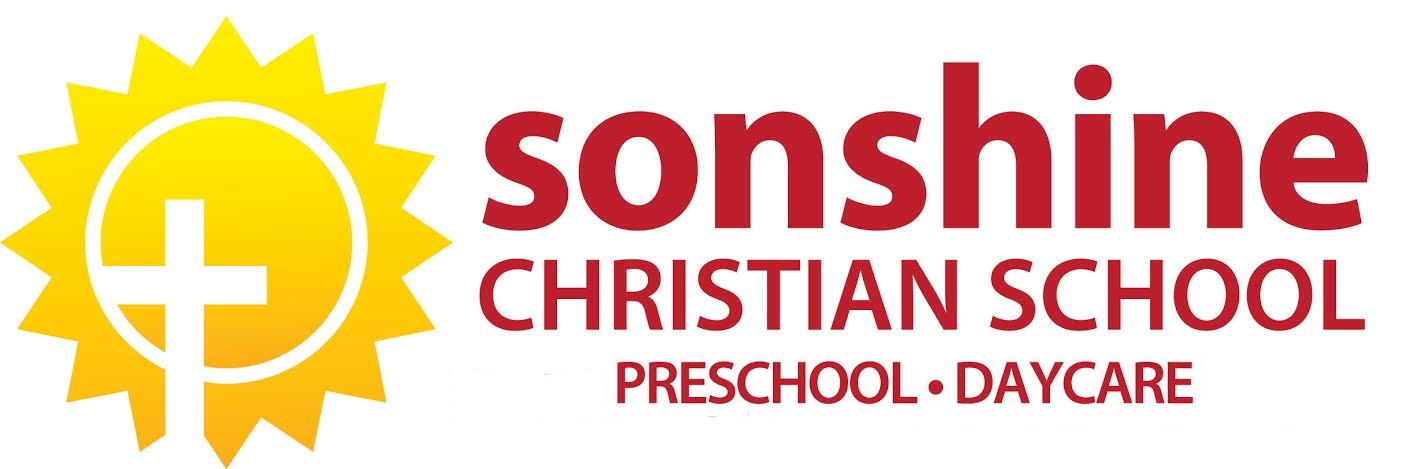 New Enrolment Financial Contract and Registration 2020-2021________________________________________________________________Primary Payee			Phone Number			Email addressFinancial Agreement:  I agree to pay the appropriate tuition rate and an annual $100 registration fee for each said child.  I have indicated the payment plan below by marking the appropriate box(es) and listing hours needed below.*School-age families, full day care on “No School” days will be based upon availability.   * Weekly Tuition is Available for extended breaks.* A 10% discount applies to each additional childPayment: Payment is due by the 10th of each month. A $5 fee will be added to your bill for every day the bill is not paid.  Sonshine will provide monthly statements at the end of each month.  We accept cash and checks.  $35 will be charged for all returned checks.  Sonshine has the right to refuse service if your bill is not paid and will not hold your child’s spot.  If you are terminating childcare, two weeks’ notice is expected or a $70 fee will be applied.Absences: Our operation is dependent upon your tuition payments; therefore there are no billing adjustments for absences, such as illness, weather, or personal plans.  A vacation credit of 14 days is available for full time tuition families and must be requested two weeks in advance by written notice.Late Pick-Up: There is a $2 a minute fee for each child in our care past 6:00pm.  The late fee will need to be paid the next day.Holidays/ Closures: The center will be closed for the following holidays: New Years Eve, New Years Day, Independence Day, Thanksgiving Thursday & Friday, Christmas Eve, Christmas Day, Labor Day and Memorial Day, and a few in-service days over the Summer. (Should the daycare close on any additional days, appropriate notice will be given to the parents).Drop-in Care: Drop-ins are allowed on a space available basis only.  Parents are required to call or message on BrightWheel prior to drop-off to inquire about available space.  __________________________________________________________________________________________________________________Parent/Guardian/Payee Signature						DateSonshine Christian Daycare and Preschool11208 N.E. Hazel Dell Ave.Vancouver, WA. 98685Phone (360) 573-7174sonshinedaycare@gmail.comsonshineschoolvancouver.orgPersonal Information:Please list persons authorized to pick your child up: Name: _______________________________ Phone: _________________Emergency Contact:I agree to all the policies laid out in the Sonshine Christian Daycare Parent Handbook.Parents Signature: ____________________________________________ Date: ________________Additional Authorized Pick UpsLimited Power Of AttorneyForEmergency Medical Care AuthorizationFor: ________________________________________________________________________________              (First Name)                        (Middle name)                         (Last name)I ______________________(natural parent or legal guardian) hereby give permission that my child ________________________, may be given emergency treatment to include first aid and CPR by a qualified child care staff member at Sonshine Christian Daycare and Preschool. I further authorize and consent to medical, surgical and hospital care, treatment and procedures to be performed for my child by my child’s regular physician, or when deemed immediately necessary or advisable by the physician to safeguard my child’s health and I cannot be contacted. I waive my right of informed consent to such treatment. I also give permission for my child to be transported by ambulance or aid car to an emergency center for treatment. I accept all financial responsibility for necessary treatment and services.Insurance Company: ______________________________________________________________Plan or Group Number: _________________ Policy/Membership # ______________________Employer: ________________________________________________________________________  		(Name of Company)                      (Phone)__________________________________________________________________________________		(Address of Employer)Allergies:  ________________________________________________________________________Other: ____________________________________________________________________________Signature: ________________________________________________________________________Relationship to Student: ___________________________________________________________Date: _____________________________________________________________________________I have received information regarding your childcare facility’s out-of-area emergency contact. I understand that your childcare facility has established policies to respond appropriately to a disaster.Signature: ___________________________________________ Date: ___________________Please provide the following information for our emergency records:Child’s name: __________________________________________________________________Child’s out-of-area contact (100+ miles away) Name, Phone, and Address: _________________________________________________________________________________________________________Emergency contact (friend, family or loved-one) Name, Phone, and Address: ______________________________________________________________________________________________________Local contact (the nearest acquaintance) Name, Phone, and Address: _________________________________________________________________________________________________________We encourage you to familiarize yourself with the disaster plans and policies established for our childcare facility.  You will find the plans in the Parent Handbook.Please tear off and keep the following portion for your home recordsDear Parent or Family,During a disaster, communication may become challenging. Often it is easier to contact an out-of-area phone number. Our facility is establishing an out-of-area number to relay information throughout a disaster. Please put this number in a convenient and accessible place so that you are able to get information about your child, should local calling become challenging. Our out-of-area contact is:Sonshine Christian Daycare11208  N.E. Hazel Dell Ave.Vancouver, WA. 98685(360) 573-7174sonshinedaycare@gmail.comsonshineschoolvancouver.orgChild’s Name: ________________________________________________________________________□ Is physically and emotionally able to participate in an active daycare program□ Is not physically and emotionally able to participate in an active daycare programAdditional comments: Date of most recent physical/Well Child: ________________________________________________Does this child have any specific health problems of which the staff should be made aware? (i.e., vision, hearing loss, allergies, etc…)Physician Information:Parent Signature: __________________________________________ Date: _____________________Sunscreen Authorization FormThe staff at Sonshine Christian Daycare/Preschool needs permission from a parent in order to apply sunscreen to your child.  We advise and assume that sunscreen will be applied prior to bringing your child to school; however, we understand that another application may be necessary throughout the day.  Sonshine Christian Daycare/Preschool will provide sunscreen.I give Sonshine Christian Daycare/Preschool permission to apply sunscreen on my son/daughter _____________________________________________.                              Child’s nameAny known adverse reactions_________________________________________________________Parent Instructions:______________________________________________________	________________________Parent Signature								DatePhoto Permission SlipSonshine Christian Daycare & Preschool would like your permission to use photographs on our website, our Facebook page, in the newsletter, in the brochure and/or on our bulletin boards. Pictures would be selected to highlight activities during preschool, our classroom environments, and/or program events. We will never reference your child by name or provide any specific information regarding your child. The pictures will only be used by Sonshine Christian Daycare & Preschool to show the many ways our children have fun while participating in daycare!Please take a moment to let us know your preferences regarding our use of photos of your children:_____YES. I grant permission to use photos of my child on Sonshine Christian Daycare & Preschool website, our Facebook page, brochure, bulletin boards, and /or newsletters.-_____ NO. Please do NOT take or use any photos of my child.Child(ren)’s Name(s) (PLEASE PRINT):_____________________________________________________________________________________________________________________________________________________________________________________________________________________________________________Parent/Guardian’s Name (PLEASE PRINT):	_______________________________________________________________________________Parent/Guardian’s Signature:_______________________________________________________________________________Date:  ______________________For questions or concerns about this form, please feel free to contact The Director.Animals on Premise PolicySonshine Christian DaycareUpdated 03/6/14I, (Print Name)__________________________, have read and understand the Child Care Center’s Animal on Premise Policy. (See Parent Handbook)Child’s Name_____________________________(  ) Is allowed to interact with animals in small supervised groups.(  ) Is NOT allowed to interact with animals at any time._________________________________		____________________Parent/Guardian Signature					Date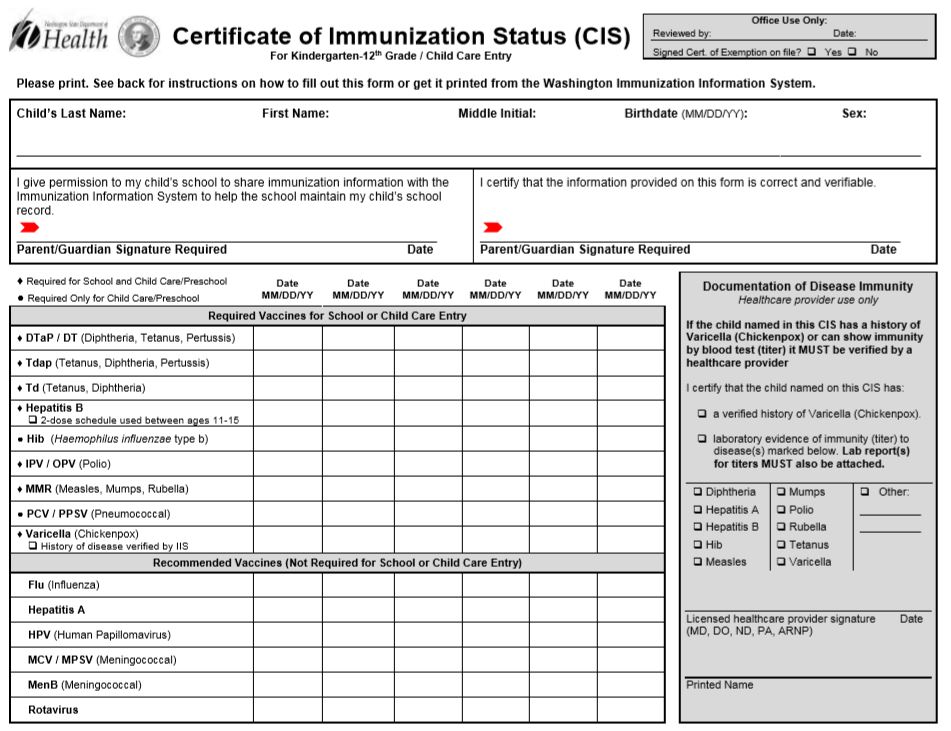 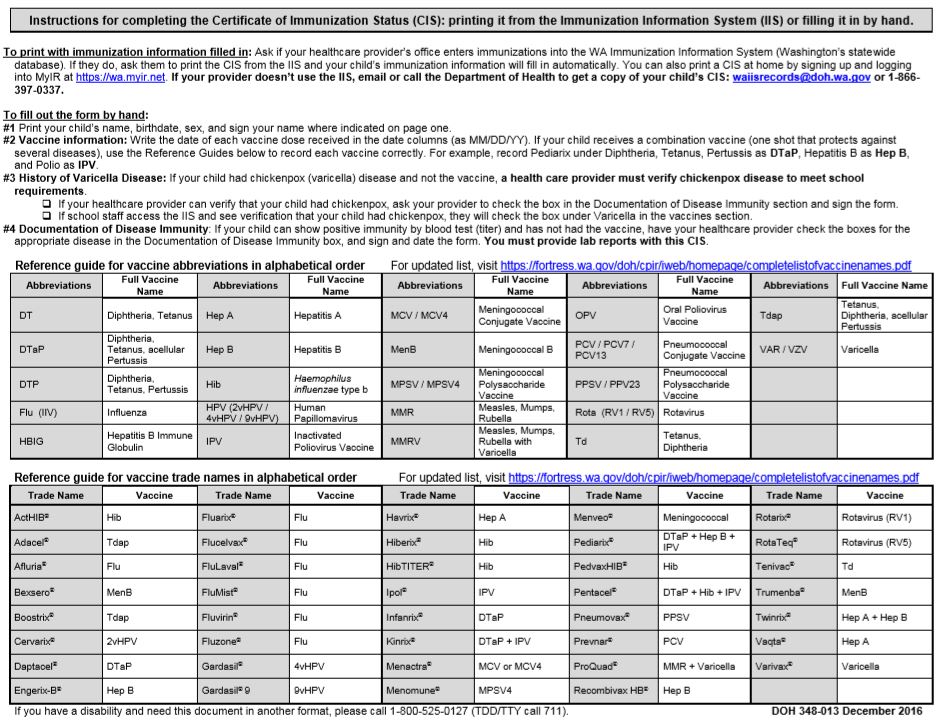 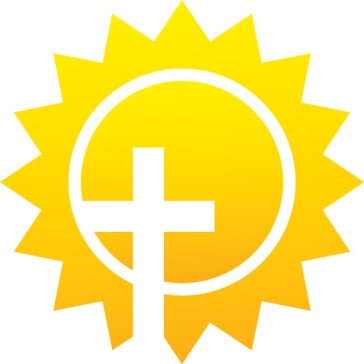 All About MeChild's Name:__________________________________The best way to reach my family is:_______________________________________________The best time to reach my family is: (please circle)Morning	Afternoon	Evening	WeekendThe best phone number/ e-mail to reach my family is:__________________________________The name I like to be called is:________________________________________________My favorite activities/ things are:______________________________________________________________________________________________________________________________________________________The family members or friend I enjoy spending time with, and what we like to do:_______________________________________________________________________________________________________________________________________________________________________________________________________________________________________What helps me to feel more comfortable in new social situations:______________________________________________________________________________________________How I respond to new situations or challenges:_______________________________________________________________________________________________________________I learn new things best when: (please give an example)_______________________________________________________________________________________________________________________________________________________________________________________________________________________________I live with: (please list the family in the houshold)______________________________________________________________________________________________________________________________________________________________________________________________________________________________We speak the following languages in our house:______________________________________________________________________________________________________________When I am frustrated or sad this helps me feel better:___________________________________________________________________________________________________________________________________________________________________________________________________________________________________________________________________My favorite foods are:_________________________________________________________I do not like: (any foods or activities that your child should avoid) __________________________________________________________________________________________________________________________________________________________________________Other things I want you to know about me:(Notes to the teacher)________________________________________________________________________________________________________________________________________________________________________________________________________________________________________________________________________________________________________________________Full Day Monthly Tuition(Includes preschool)2 Day (T,Th)3 Day (M,W,F)5 DayInfant 6 Weeks- 12 mo□ $870□ $1040□ $1395Toddler 12 mo- 30 mo □ $540□ $765□ $1100Over 30 mo (Not Potty Trained) □ $515□ $705□ $1000Preschool and Pre-K(3 yrs- 5 yrs) □ $370□ $535□ $820School Age Daily RateDailyFull Day$40Before Care Only$15After Care Only$25Before and After Care$35Half Day Preschool and Pre-K9:00am – 12:00pm2 DayT, TH3 DayM, W, F5 DayM-FMonthly Rate□ $260□ $350□ $445Student's NameStart DateMonTuesWedsThursFriRate of Pay